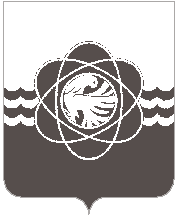                  П О С Т А Н О В Л Е Н И Еот__24.06.2016___ №_669__	В соответствии с законами Смоленской области от 31.01.2008 г. № 6-з «Об осуществлении деятельности по опеке и попечительству в Смоленской области». от 31.01.2008 г.  № 7-з «О наделении органов местного самоуправления муниципальных районов и городских округов Смоленской области государственными полномочиями по организации и осуществлению деятельности по опеке и попечительству», решением Десногорского городского Совета от 29.05.2008 г. № 640 «Об органе, уполномоченном осуществлять государственные полномочия по организации и осуществлению деятельности по опеке и попечительству», в целях обеспечения единого подхода к решению вопросов по осуществлению деятельности по опеке и попечительствуАдминистрация муниципального образования «город Десногорск» Смоленской области постановляет:Создать Комиссию по опеке и попечительству при Администрации муниципального образования «город Десногорск» Смоленской области.Утвердить Положение о Комиссии по опеке и попечительству при Администрации муниципального образования «город Десногорск» Смоленской области (Приложение 1).  Утвердить состав Комиссии по опеке и попечительству при Администрации муниципального образования «город Десногорск» Смоленской области (Приложение 2).Признать утратившими силу постановление Главы Администрации муниципального образования «город Десногорск» Смоленской области от 01.09.2008 г. № 534 «О создании комиссии», постановления Администрации муниципального образования «город Десногорск» Смоленской области от 02.11.2011 г. № 1081 «О внесении изменений в постановление Главы администрации муниципального образования «город Десногорск» Смоленской области от 01.09.2008 г. № 534 «О создании комиссии», от 17.12.2012 г. № 1208, от 28.05.2014 г. № 670, от 25.09.2015 г. № 1041 «О внесении изменений в состав комиссии по опеке и попечительству при Главе Администрации муниципального образования «город Десногорск» Смоленской области».Настоящее постановление разместить на официальном сайте Администрации муниципального образования «город Десногорск» Смоленской области и опубликовать в газете «Десна».Глава муниципального образования «город Десногорск» Смоленской области 					В.В. СедунковО создании Комиссии по опеке и попечительству при Администрации муниципального образования «город Десногорск» Смоленской области